재 입 학 원서강대학교 경영전문대학원04107 서울시 마포구 백범로35 마태오관  302호T. MBA 02.705.8172/ GSM  02.705.4714F. 02.715.8505http://www.sbs.ac.kr/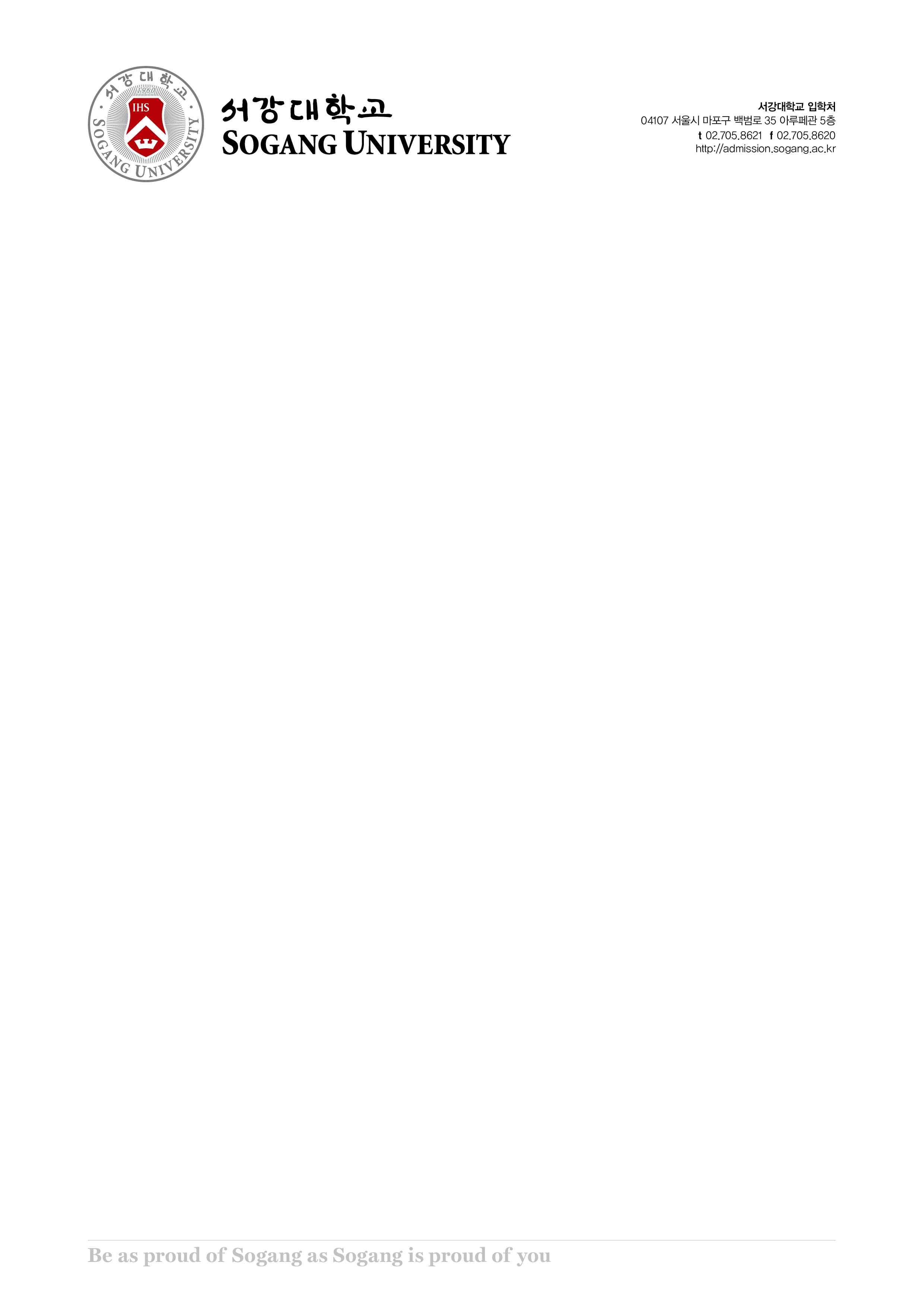 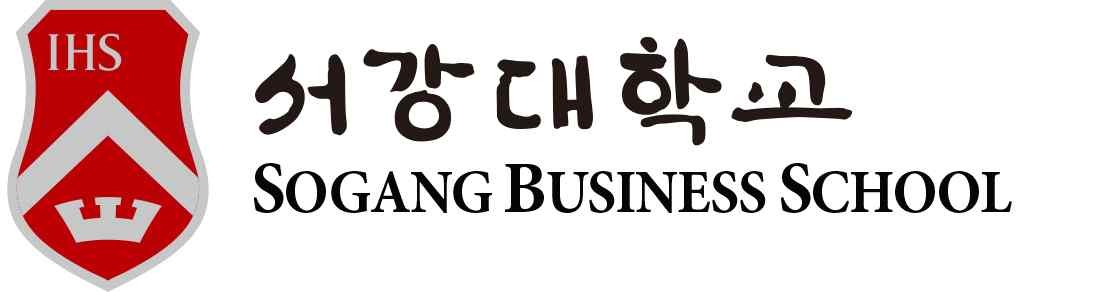 위와 같이 재입학을 하고자 하오니 허락하여 주시기 바랍니다.년	월		일 신 청 인 : 		(서명).서강대학교 경영전문대학원장 귀하*본 재입학원을 제출한 뒤 재입학 여부를 반드시 확인하시기  바랍니다.학	번M과 정 명성	명연락처(H.P.)직 장 명직장전화주	소E-mail자택전화성적취득 상황이수 학기 수이수 학기 수취득학점취득학점총 평점평균성적취득 상황기간기간기간기간사유학적변동상황년 년월 월월 월일부터 일까지(휴학,복학 등)년 년월 월월 월일부터 일까지년 년월 월월 월일부터 일까지담 당팀  장주임교수/학과장원  장년	결 월일	재년	결 월일	재